НАУЧНО-ИССЛЕДОВАТЕЛЬСКАЯ РАБОТАТема: “Биография Флюры Сулеймановой в математических задачах”Выполнила: Садриева Элиза Алмазовна, ученица МБОУ “Лицей №177”.Руководитель:Сайфутдинова Елена Валерьевна,учитель математики высшей квалификационной категории.Казань - 2023 г.Оглавление1. Введение.............................................................................................................32. Основная часть...................................................................................................4    2.1. Задача 1........................................................................................................4    2.2. Задача 2........................................................................................................6    2.3. Задача 3........................................................................................................7    2.4. Задача 4........................................................................................................9    2.5. Задача 5......................................................................................................103. Выводы.............................................................................................................124. Заключение......................................................................................................125. Список источников и литературы.................................................................13ВведениеСтарое Барышево - моя малая родина, деревня в Камско-Устьинском районе, известная с 17 века своими выходцами. Среди них встречаются доктора технических наук, Герои Социалистического Труда, религиозные деятели и певцы.Недавно я заинтересовалась историей родной деревни моей бабушки и узнала о Флюре Сулеймановой, которая является её дальней родственницей и уроженкой деревни Старое Барышево. Флюра Сулейманова - татарская певица, заслуженная артистка Татарской АССР и народная артистка Республики Татарстан, лауреат различных фестивалей и конкурсов. Её по праву называют легендой татарской эстрады.    	Мне стало любопытно узнать, возможно ли совмещать изучение своего родного края с тренировкой математических навыков.              В своей работе я составила задачи с краеведческим материалом, связанные с биографией Флюры Сулеймановой. Некоторые из них имеют сходства с заданиями второй части ОГЭ по математике. Благодаря им я смогу осуществлять свою подготовку к экзаменам.Цель работы: представить биографию Флюры Сулеймановой в математических задачах с целью расширения знаний о родном краеГипотеза: запомнить исторические даты и события легче через составление и решение математических задач, содержащих краеведческий материалЗадачи: изучить биографию Флюры Сулеймановой;придумать пять краеведческих задач, раскрывающих её биографию;решить эти задачи;проанализировать результаты исследования.Методы исследования:сбор теоретической информации;составление краеведческих задач;вычисления;анализ полученных данных.2. Основная часть2.1 Задача 1Флюра Сулейманова родилась 10 марта 1939 года в деревне Старое Барышево Камско-Устьинского района. Здесь она росла до 16 лет, впервые спела на сцене, закончила 9 классов. Отец Флюры Зиатдиновны погиб во время Великой Отечественной войны, а мама умерла через год, не выдержав удара. Пятерых детей-сирот приютила Рахима, сестра их матери. Впоследствии, когда в дом тёти приехали другие родственники, дети вернулись в родной дом, где и маму, и папу им заменил Захир, самый старший ребёнок.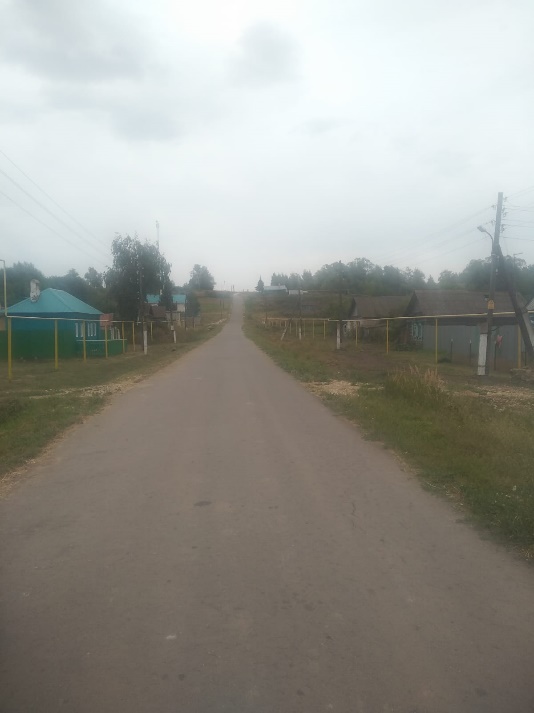                  Рис.1. Одна из улиц деревни Старое Барышево			В родительском доме Флюры Сулеймановой на улице “Тал” и сейчас живут люди. Там поселился Ильдар - племянник певицы, сын Захира.	Условие задачи: в трапеции FSZD прямые FS и DZ параллельны и равны, диагонали точкой пересечения делятся в отношении 2:5. Вычислите её периметр, если высота FA, проведённая к стороне DZ, равна меньшему основанию трапеции FS, а FS=4 м. Ширина фасада родного дома Флюры Сулеймановой равна одной третьей периметра трапеции. Используя этот факт, узнайте высоту дома.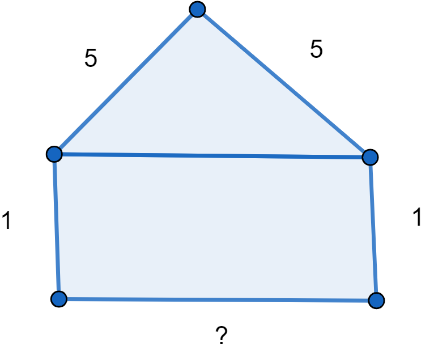 Рис.2. Схема родного дома Флюры Сулеймановой               Решение: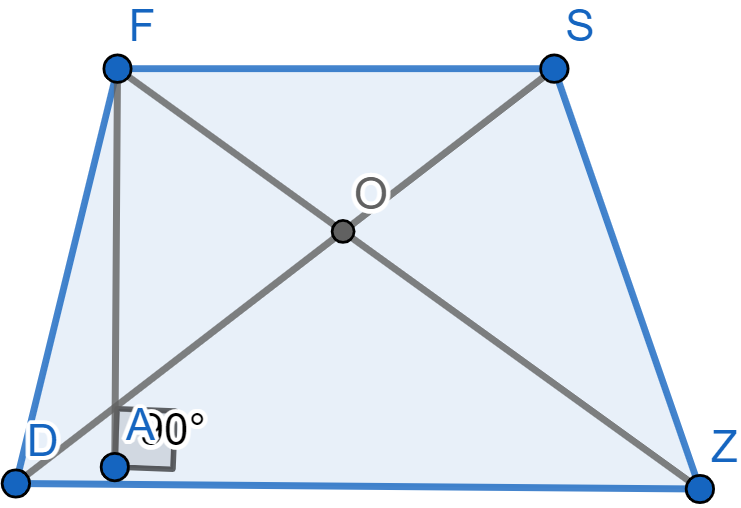 Рис.3. Чертёж трапециит.к.  FSZD - равнобедренная трапеция, её диагонали равны . и DOZ = FOS (вертикальные) ΔDOZ ΔFOZ (по двум сторонам и углу между ними)   м. м.Т.к. FA - высота ΔFAD - прямоугольный. Т.к. FA = FS = 4 по теореме Пифагора можем вычислить FD: м. Т.к. в равнобедренной трапеции боковые стороны равны PABCD = м. Теперь мы можем понять, что ширина фасада дома равна 8 м.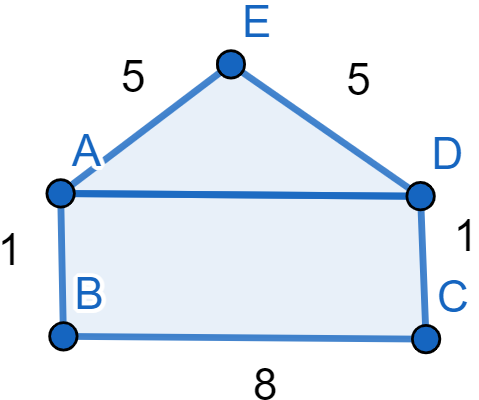  Рис.4. Схема дома с учётом вновь открывшихся данныхПроведём высоту EF к стороне AD.
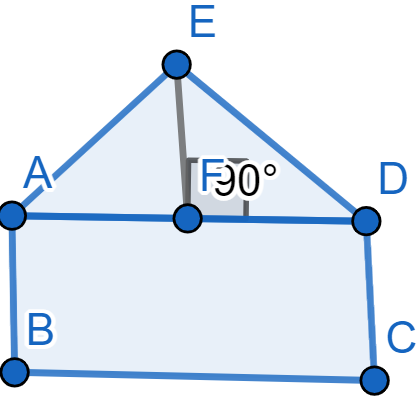 Рис.5. Схема дома с дополнительным построениемТ.к. AE = ED, ΔAED - равнобедренный EF - медиана, биссектриса, высота AF = FD = 4 м. В прямоугольном треугольнике EFD найдём сторону EF по теореме Пифагора:  м. Высота дома равна сумме отрезков AB и EF. м.		Ответ: 4 м.	 2.2 Задача 2	В 1955 году после переезда в Казань Флюра Зиатдиновна начинает работать на валяльно-войлочном комбинате, заканчивая обучение в вечерней школе. Параллельно она поёт в народном хоре дома культуры имени Горького под руководством Сары Садыковой.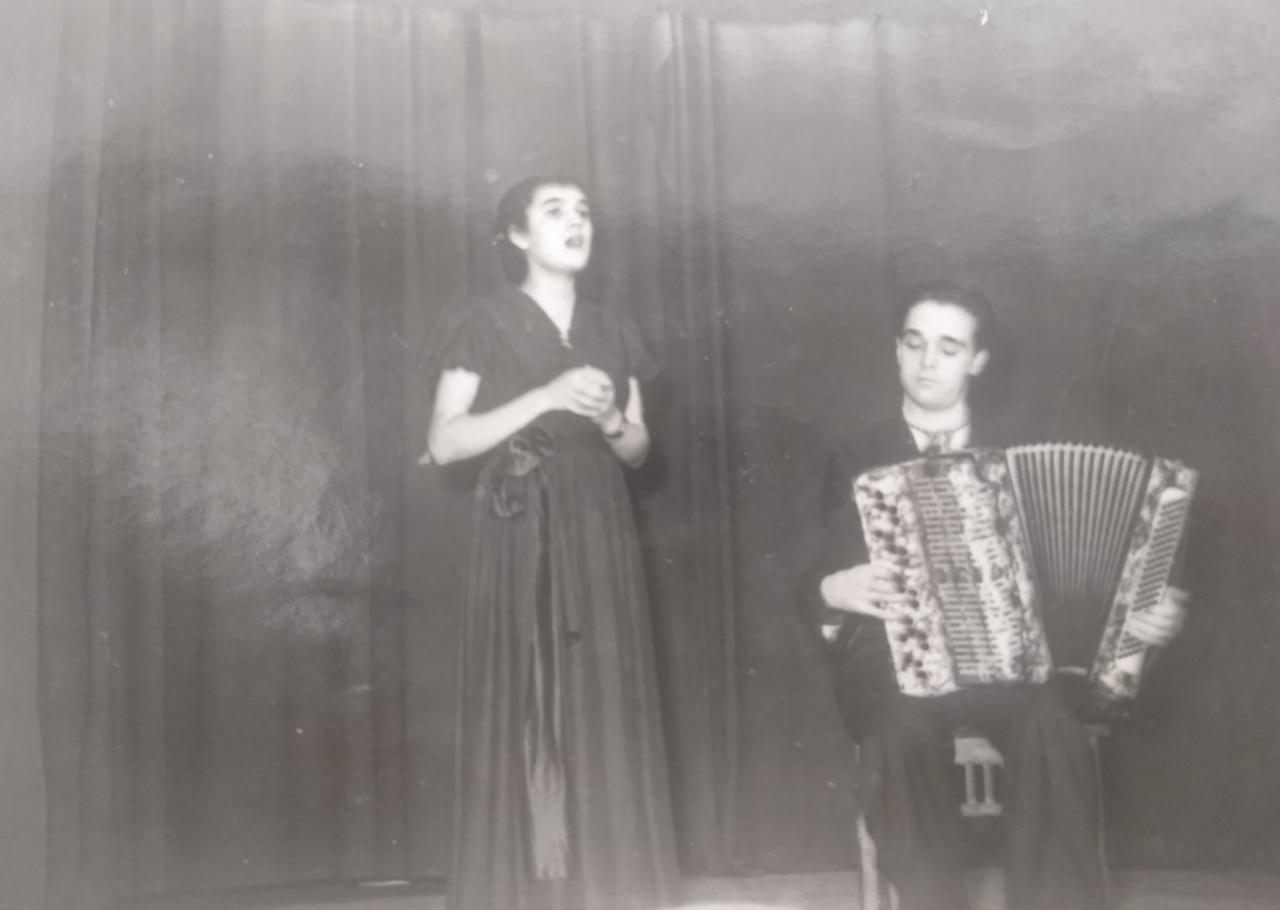 Рис. 6. Флюра Сулейманова выступает в клубе им. Горького 27 декабря 1957 года						                 Условие задачи: из 14 певиц руководительнице хора нужно отобрать по одной девушке для исполнения следующих татарских народных песен: “Су буйлап”, “Райхан”, “Галиябану”, “Идел буйлары”. Каждая из девушек поёт только одну песню. Сколькими способами можно это сделать? 	Решение: каждая группа хористок, выбранная руководительницей в составе 4 человек, отличается от любой другой группы либо девушками, либо порядком, который определяет, какую песню будет петь девушка. Поэтому количество вариантов равно числу размещений 14 по 4. Число размещений (A), составленных из n элементов по k, мы можем вычислить по формуле: . В нашем случае k = 4, n = 14. Подставим: У руководительницы 24024 варианта распределения песен между девушками.	        Ответ: 24024.                               2.3 Задача 3		В марте 1969 года Флюра Сулейманова в составе бригады молодых татарских артистов отправилась в Казахстан, где проработала 3 года в Государственной филармонии. Вернувшись в Казань, она стала певицей в Татарской государственной филармонии им. Габдуллы Тукая. С композиторами и поэтами она составляла репертуар из красивых татарских песен, участвуя в создании новых и открывая старые народные. В филармонии она пела 20 лет.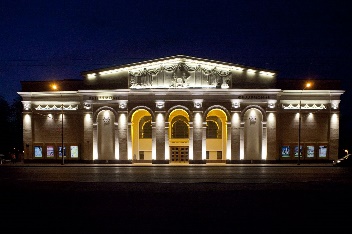 Рис. 7. Татарская государственная филармония им. Габдуллы Тукая		Условие задачи: по пути в Татарскую государственную филармонию им. Габдуллы Тукая человек потерялся у памятника Рашиту Вагапову (пункт А) и открыл навигатор. Тот показал ему, как пройти в пункт С (филармония) через пункт В (рис.7). Расстояние между пунктами А и В равно 40 м., а расстояние между пунктам А и С на 10 м. больше. Отрезки, соединяющие пункты А, В и С, образуют треугольник, в котором BAC больше ACB в два раза. Сколько осталось пройти человеку? 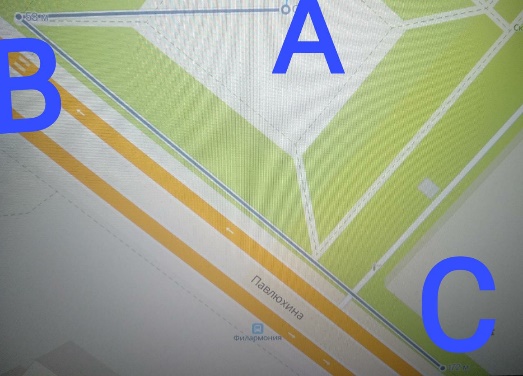 Рис.7	Решение: AC = 40 + 10 = 50 м. Пусть ACB = α, тогда BAC = 2α. Построим биссектрису AD к стороне BC.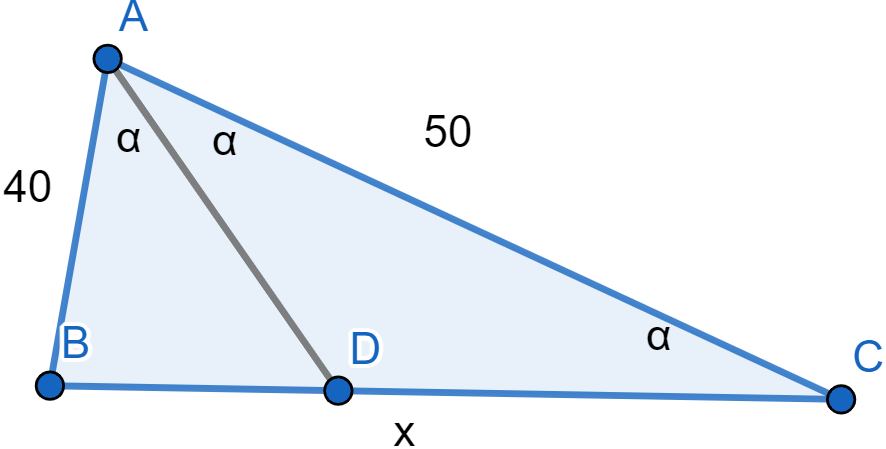 Рис. 9. Чертёж с учётом дополнительного построенияΔADC - равнобедренный. Продолжим сторону AC и проведём прямую, параллельную прямой, на которой лежит биссектриса AD, через точку B. Они пересекутся в точке, назовём её H.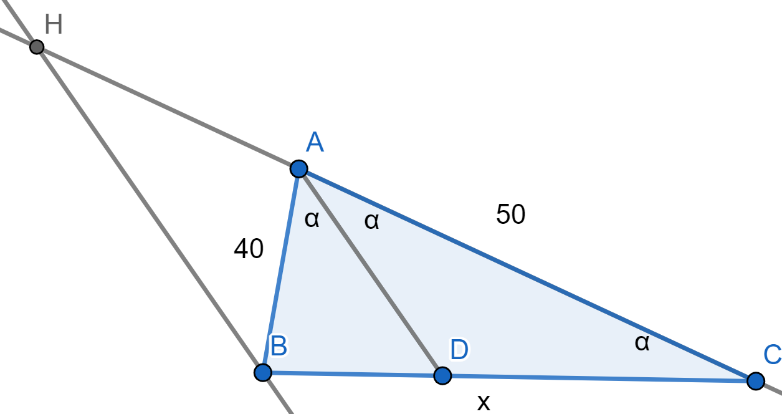 Рис.10Т.к. BAD = ABH (накрест лежащие) = α, ACD = AHB = α ΔAHC - равнобедренный AH = 40 HC = 90. Т.к. ACD = AHB ΔHBC - равнобедренный HB = x. Т.к. ΔAHB ΔHBC (по двум углам α) j м. м.		Ответ: 100 м.2.5 Задача 4Заслуги Флюры Сулеймановой были оценены по достоинству. Она была награждена многими грамотами (например, Почётной грамотой по Указу Президиума Верховного совета в 1986 году), благодарственными письмами, удостоена звания народной артистки РТ в 2006 году, заслуженной артистки Татарской АССР в 1988 году.					Условие задачи: найдите число, в 33 раз превышающее произведение общих корней следующих двух уравнений, чтобы узнать год, в котором Флюра Сулейманова заняла первое место в певческом конкурсе в Нижнем Новгороде и выиграла машину:1) ;2) 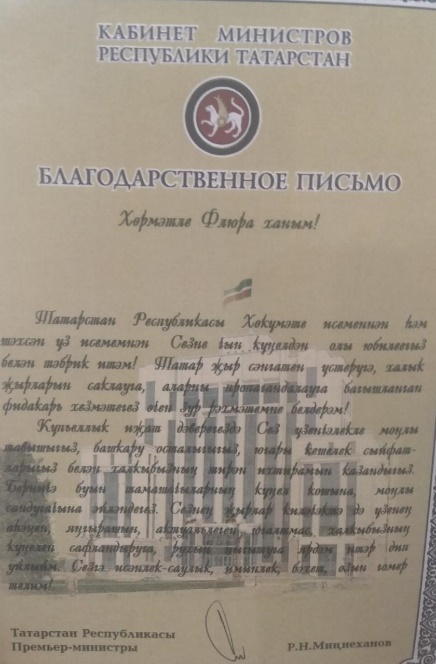    Рис.11. Благодарственное письмо Флюре Сулеймановой		        	                       Решение: 1) Решим первое уравнение: ;;;;.Пусть , тогда ;;;;;;.Вернёмся к замене.	или	                         ;	                                        ;	                                                     ;	                                                  .2) ;Узнаем, какой делитель свободного члена является корнем уравнения.  - корень уравнения;     или    3) Число -3 является корнем и первого, и второго уравнения.4) -3 • (-3) = 95) 9 • 222 = 1998						Ответ: 1998 г.2.6. Задача 5В 2009 году в свет вышла книга о Флюре Сулеймановой, приуроченная к 60-летнему юбилею певицы. В ней собраны различные заметки о Флюре Зиатдиновне, выходившие в печатных изданиях. Составителем стала Люция Хабибуллина, но сама певица тоже принимала участие в создании книги.   Условие задачи: постройте график функции y =   и найдите следующие числовые значения:целое значение x при y = 1;положительное значение x при y = -8;положительное значение x при y = 3;второй по порядку нуль функции, если расположить их в порядке убывания;больший нуль функции, к которому прибавили числовое значение из третьего пункта.Каждое числовое значение соответствует номеру буквы в татарском алфавите. Зная это, запишите первое слово в названии книги о Флюре Сулеймановой.	Решение: раскроем модуль, рассмотрев два случая.x + 8  0                                                                     2) x + 8 < 0;x  8                                                                                     x < -8y = -                                                                   y = -Функция принимает вид:y = Построим график функции (рис.11).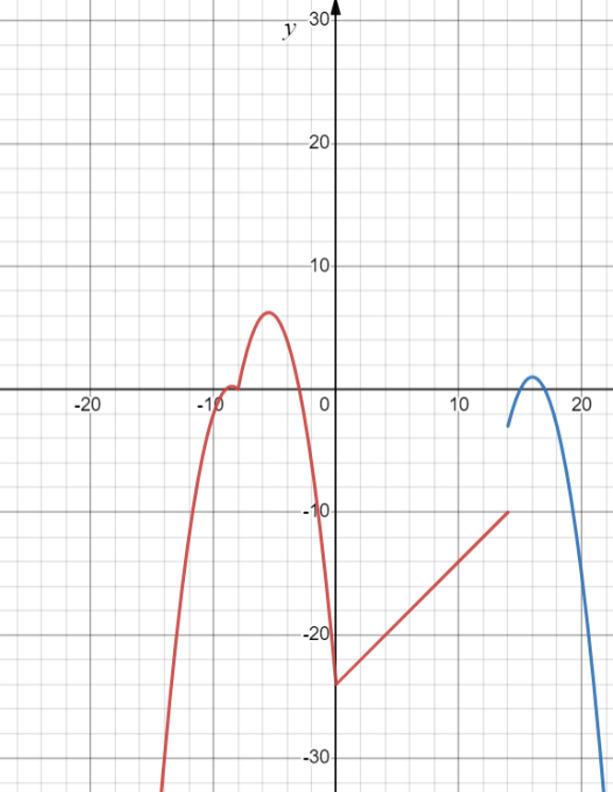    Рис. 11. График функцииПри y = 1 x принимает только одно целое значение (x = 16);при y = -8 x принимает только одно положительное значение (x = 19);при y = 3 x принимает только одно положительное значение (x = 18);Нули функции, расположенные в порядке убывания: 17, 15, -3, -8, -9. Вторым по порядку следует число 15.17 – больший нуль функции. 17 + 18 = 35.Итак, у нас получилось слово «моңлы».Ответ: моңлы.3. ВыводыВ ходе исследовательской работе я:ознакомилась с информацией о Старом Барышеве;изучила биографию Флюры Сулеймановой;придумала 5 краеведческих задач, раскрывающих её биографию;решила эти задачи.4. ЗаключениеИзучая эту тему, я значительно расширила свой кругозор, узнала много нового о своей малой родине и Флюре Сулеймановой.		Моя гипотеза подтвердилась, поскольку изучать историю, культуру родного края и учить биографии известных личностей интереснее, решая математические задачи. С ними можно не только подчерпнуть неизвестные ранее факты, но и прокачивать математические навыки.5. Список источников и литературыХабибуллина Л., По жизни с песней: монография / Л. Хабибуллина, Ф. З. Сулейманова. – Казань: «Дом печати», 2009. – 74 с.Бадрутдинов Х. Ф., Камское Устье – жемчужина природы: монография. – Казань: «Идел-пресс», 2006 – 576 с.Алгебра. 9 класс: учебник / Ю. Н. Макарычев . – М: Просвещение, 2018. – 400 с.Геометрия. 9 класс: учебник / Л. С. Атанасян . – М: Просвещение, 2013. – 383 с.